SUBJECT: EVS  NAME –About MeGRADE- 2PUZZLE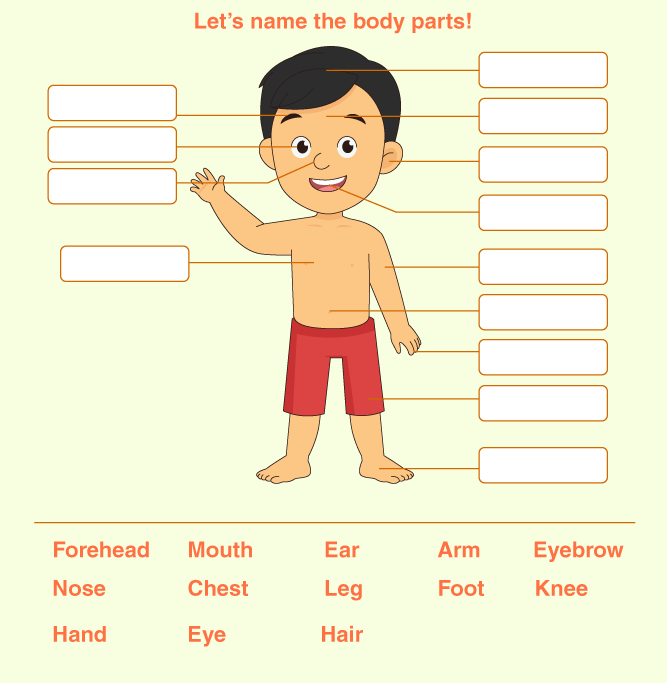 